 Holly Class - Homework Grid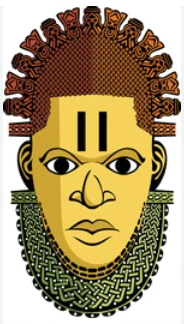 This homework grid is designed to encourage the children to be independent and creative, organise their time, make choices, enhance their research skills, use and apply their knowledge in different contexts whilst thinking of their audience, and develop their reading and writing  skills.  Children should choose a balance of activities across the grid.  Some work can be typed, particularly if it is a PowerPoint presentation, but a majority should be handwritten to practice and improve handwriting.  Websites  Here are some useful websites:  http://www.britishmuseum.org/http://www.britishmuseum.org/explore/young_explorers/discover/a_closer_look/the_palace_of_benin.aspxhttp://www.bbc.co.uk/schools/primaryhistory/worldhistory/benin_bronze/http://www.metmuseum.org/http://www.prm.ox.ac.uk/benin.html http://www.theschoolrun.com/homework-help/kingdom-beninIn Benin, music and song entertained the Oba.  Create an African inspired musical instrument from recycling/recycled objects.How many countries are there in Africa today? List them alphabetically.Draw a map of Africa. Use green, yellow and brown to shade regions of jungle, desert and mountains.Your homework is due on…13th September27th September11th October1st November15th November29th November13th DecemberCreate a poster showing where Benin is and about the environment in and around Benin City.  Identify environmental and physical features including forest, savannah, mountains, rivers, oceans from a map. Use information from the map to ask and answer questions, e.g. Why is location important to the development of different types and sizes of settlement?Research styles of clothing or jewellery worn at the time. Choose one and create a labelled diagram and make a miniature version.Create a quiz about Benin.  Include text the reader can use to answer your questions (comprehension).Your homework is due on…13th September27th September11th October1st November15th November29th November13th DecemberCreate a poster showing where Benin is and about the environment in and around Benin City.  Identify environmental and physical features including forest, savannah, mountains, rivers, oceans from a map. Use information from the map to ask and answer questions, e.g. Why is location important to the development of different types and sizes of settlement?Create a list of your top 10 facts about any aspect of Ancient Benin.Artists used animals to symbolise different things.  Draw a poster with these images and add captions to fully explain what each means.Your homework is due on…13th September27th September11th October1st November15th November29th November13th DecemberCreate a poster showing where Benin is and about the environment in and around Benin City.  Identify environmental and physical features including forest, savannah, mountains, rivers, oceans from a map. Use information from the map to ask and answer questions, e.g. Why is location important to the development of different types and sizes of settlement?Make a model of a mask in the style of a Benin craftsman.Artists used animals to symbolise different things.  Draw a poster with these images and add captions to fully explain what each means.Your homework is due on…13th September27th September11th October1st November15th November29th November13th DecemberFind at least 5 pieces of music from around the world, ancient and modern, that feature drums and list them in order of preference, starting with your favourite.How did Ancient Benin begin?Write a summary.Comparison Draw a picture showing life in England and a picture showing life in Benin. Label and similarities and/or differences.Your homework is due on…13th September27th September11th October1st November15th November29th November13th DecemberFind at least 5 pieces of music from around the world, ancient and modern, that feature drums and list them in order of preference, starting with your favourite.Use a landscape picture of Benin as inspiration and write a story using suspense.Comparison Draw a picture showing life in England and a picture showing life in Benin. Label and similarities and/or differences.Your homework is due on…13th September27th September11th October1st November15th November29th November13th December